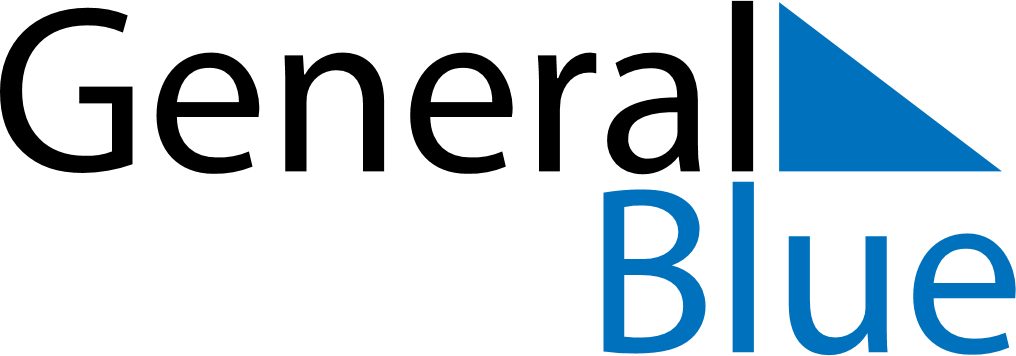 Weekly CalendarSeptember 7, 2025 - September 13, 2025Weekly CalendarSeptember 7, 2025 - September 13, 2025Weekly CalendarSeptember 7, 2025 - September 13, 2025Weekly CalendarSeptember 7, 2025 - September 13, 2025Weekly CalendarSeptember 7, 2025 - September 13, 2025Weekly CalendarSeptember 7, 2025 - September 13, 2025SUNDAYSep 07MONDAYSep 08MONDAYSep 08TUESDAYSep 09WEDNESDAYSep 10THURSDAYSep 11FRIDAYSep 12SATURDAYSep 13